Londesborough Parish Councilwww.londesboroughpc.co.ukTel: 01759 301386    Email: clerk@jigreen.plus.comClerk: Joanna Green, 29 Barmby Road, Pocklington, York, YO42 2DLDear CouncillorA meeting of Londesborough Parish Council will be held on Monday 14th May 2018 in the Reading Rooms, Low Street, at 7.30pm.  You are summoned to attend, if you are unable to attend, would you please contact me in order that I can record your apologies.Members of the public are welcome to attend the meeting and may address the council during the Public Participation period.An agenda for the meeting is shown below.Yours sincerely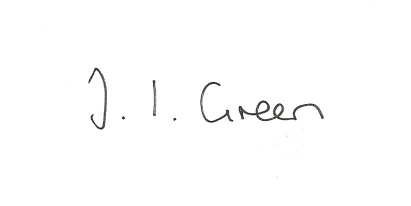 Joanna Green, clerk to the council. 8/5/18AGENDA27/18 Welcome and Apologies.28/18 To elect officers:ChairmanVice- ChairmanRepresentatives to other bodies29/18 To Consider whether the council is exempt from external audit for 2017/1830/18 To approve the Annual Governance Statement for 2017/1831/18 To approve the accounts for 2017/1832/18 to approve financial arrangements for the coming year :To approve the Financial Standing OrdersTo appoint an internal auditorTo appoint bank signatories.33/18 To receive Declarations of Interest.  34/18 To adopt the minutes of meeting held on 5th March 2018  as a true record35/18 To receive the clerk's report on matters being progressed from previous meetings.Appointment of new clerk36/18 PlanningProposal18/01134/TCA: LONDESBOROUGH CONSERVATION AREA: Work on Parkland tree Location: Street Record Londesborough Park Access Road Londesborough East Riding Of Yorkshire Applicant: Mr Robert Mitchell  Application type: Tree Works in Conservation AreasProposal 18/00956/TCA: LONDESBOROUGH CONSERVATION AREA: Londesborough VillageGreens -Work on  T1 Sycamore, T2 Ash, T3 Sycamore, T4 Lime, T6 Sycamore, T7 Sycamore Location: Street Record Low Street Londesborough East Riding Of YorkshireApplicant: Mr Robert Mitchell  Application type: Tree Works in Conservation Areas37/18Data protectionTo  adopt data protection policy and proceduresTo consider appointment of a Data Protection Officer38/18 To consider the clerk's rate of pay39/18 AccountsBank balances:Current		£5126.36Savings		  £869.73To approve payment of:Clerks salary March  		£96.33	        & April   		£96.33ERYC salt bin maintenance	£48.00Autela Group payroll services	£40.3240/18 CorrespondenceNHS New Urgent Treatment ServicesERYC Community Led Housing Seminars - Driffield 12 April 6.00pmERYC Parish Transport Champions meetingsEast Riding Safe-guarding adults newsletterERYC - Invitation to Festival of St John serviceERYC - communications surveyHumberside Police newsletterERYC Rural Partnership - Rural Crime SurveyERYC - Antisocial Behaviour StatisticsHull University - open campus talksYorks Wolds Cycle Challenge - passing through Burnby 15 JulyERYC Rural Housing SeminarERYC Joint Minerals Plan consultationERYC - changes to EYMS bus services41/18 Councillors reports42/18 Date of next meeting